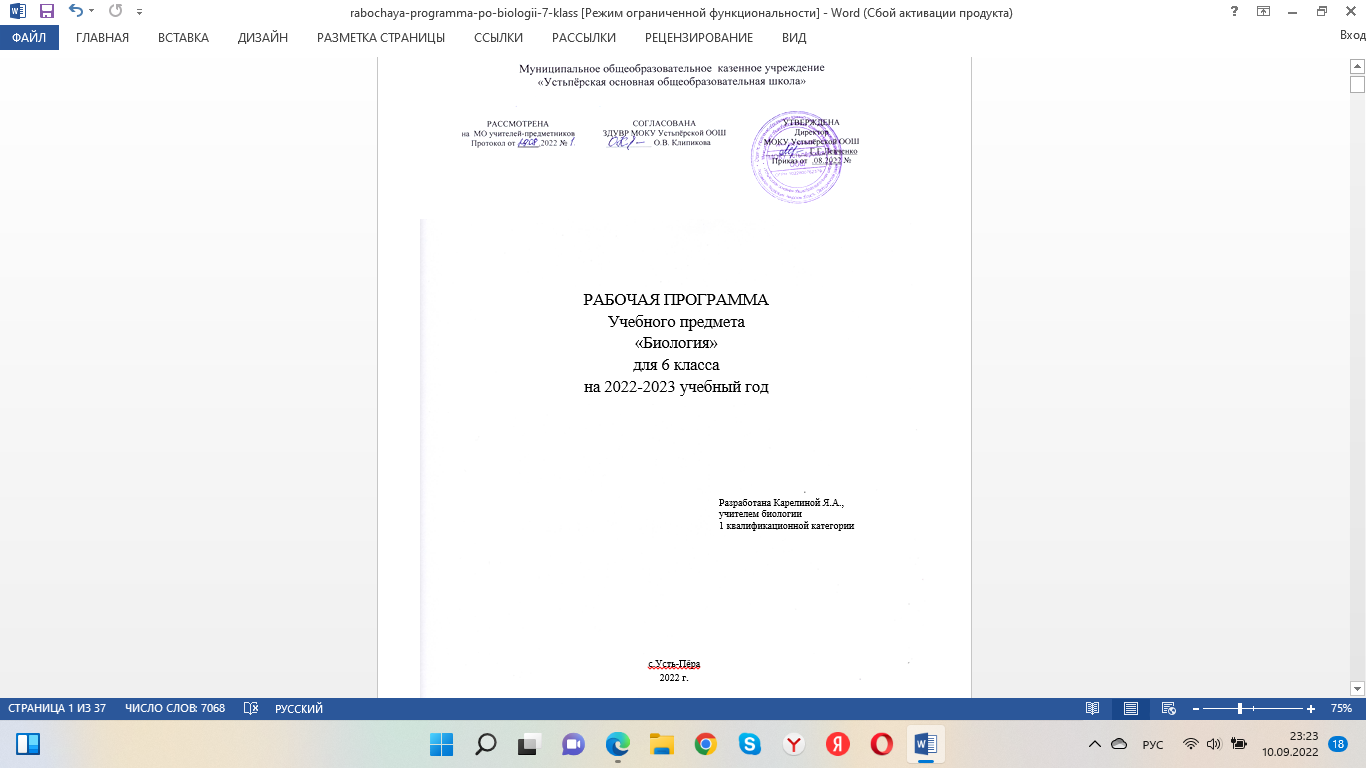 ПОЯСНИТЕЛЬНАЯ ЗАПИСКА     Рабочая программа по биологии для 6 класса составлена на основе программы « Биология. Примерные рабочие программы. Предметная линия учебников 5-9 кл В.И.Сивоглазова, - М., Просвещение, 2021 г., разработанной в соответствии с требованиями Федерального государственного образовательного стандарта основного общего образования для 5—9  классов и Примерной основной образовательной программы основного общего образования. Учебно-методическое обеспечение образовательного процесса:Изучение предмета по учебнику «Биология. 6 класс: учеб. для общеобразоват. организаций / В. И.  Сивоглазов, А. А.  Плешаков, - М.: Просвещение, 2021 на базовом уровне рассчитано на 1  час преподавания в неделю. Программа рассчитана на 35 ч, в т.ч. 5 ч резервного времени, а в учебном плане школы 34 недели, поэтому в данную рабочую программу внесены изменения: из 5 ч резервного времени взято 4 ч (из них 3 ч обобщающее повторение, 1 ч  на итоговый контроль).ТРЕБОВАНИЯ К РЕЗУЛЬТАТАМ ОБУЧЕНИЯТребования к результатам освоения основных образовательных программ структурируются по ключевым задачам общего образования, отражающим индивидуальные, общественные и государственные потребности, и включают личностные, метапредметные и предметные результаты.Личностные результаты освоения основной образовательной программы основного общего образования должны отражать:1) воспитание российской гражданской идентичности: патриотизма, уважения к Отечеству, прошлому и настоящему многонационального народа России; осознание своей этнической принадлежности, знание истории, языка, культуры своего народа, своего края, основ культурного наследия народов России и человечества; усвоение гуманистических, демократических и традиционных ценностей многонационального российского общества; воспитание чувства ответственности и долга перед Родиной;2) формирование ответственного отношения к учению, готовности и способности обучающихся к саморазвитию и самообразованию на основе мотивации к обучению и познанию, осознанному выбору и построению дальнейшей индивидуальной траектории образования на базе ориенти-ровки в мире профессий и профессиональных предпочтений, с учётом устойчивых познавательных интересов, а также на основе формирования уважительного отношения к труду, развития опыта участия в социально значимом труде;3) формирование целостного мировоззрения, соответствующего современному уровню развития науки и общественной практики, учитывающего социальное, культурное, языковое, духовное многообразие современного мира;4) формирование осознанного, уважительного и доброжелательного отношения к другому человеку, его мнению, мировоззрению, культуре, языку, вере, гражданской позиции, к истории, культуре, религии, традициям, языкам, ценностям народов России и народов мира; готовности и способности вести диалог с другими людьми и достигать в нём взаимопонимания;5) освоение социальных норм, правил поведения, ролей и форм социальной жизни в группах и сообществах, включая взрослые и социальные сообщества; участие в школьном самоуправлении и общественной жизни в пределах возрастных компетенций с учётом региональных, этно-культурных, социальных и экономических особенностей;6) развитие морального сознания и компетентности в решении моральных проблем на основе личностного выбора, формирование нравственных чувств и нравственного поведения, осознанного и ответственного отношения к собственным поступкам;7) формирование коммуникативной компетентности в общении и сотрудничестве со сверстниками, детьми старшего и младшего возраста, взрослыми в процессе образовательной, общественно полезной, учебно-исследовательской, творческой и других видов деятельности;8) формирование ценности здорового и безопасного образа жизни; усвоение правил индивидуального и коллективного безопасного поведения в чрезвычайных ситуациях, угрожающих жизни и здоровью людей, правил поведения на транспорте и на дорогах;9) формирование основ экологической культуры, соответствующей современному уровню экологического мышления, развитие опыта экологически ориентированной рефлексивно-оценочной и практической деятельности в жизненных ситуациях;10) осознание значения семьи в жизни человека и общества, принятие ценности семейной жизни, уважительное и заботливое отношение к членам своей семьи;11) развитие эстетического сознания через освоение художественного наследия народов России и мира, творческой деятельности эстетического характера.Метапредметные результаты освоения основной образовательной программы основного общего образования должны отражать:1) умение самостоятельно определять цели своего обучения, ставить и формулировать для себя новые задачи в учёбе и познавательной деятель-ности, развивать мотивы и интересы своей познавательной деятельности;2) умение самостоятельно планировать пути достижения целей, в том числе альтернативные, осознанно выбирать наиболее эффективные способы решения учебных и познавательных задач;3) умение соотносить свои действия с планируемыми результатами, осуществлять контроль своей деятельности в процессе достижения результата, определять способы действий в рамках предложенных условий и требований, корректировать свои действия в соответствии с изменя-ющейся ситуацией;4) умение оценивать правильность выполнения учебной задачи, собственные возможности её решения;5) владение основами самоконтроля, самооценки, принятия решений и осуществления осознанного выбора в учебной и познавательной деятельности;6) умение определять понятия, создавать обобщения, устанавливать аналогии, классифицировать, самостоятельно выбирать основания и критерии для классификации, устанавливать причинно-следственные связи, строить логическое рассуждение, умозаключение (индуктивное, дедуктивное и по аналогии) и делать выводы;7) умение создавать, применять и преобразовывать знаки и символы, модели и схемы для решения учебных и познавательных задач;8) смысловое чтение;9) умение организовывать учебное сотрудничество и совместную деятельность с учителем и сверстниками; работать индивидуально и в группе: находить общее решение и разрешать конфликты на основе согласования позиций и учёта интересов; формулировать, аргументировать и отстаивать своё мнение;10) умение осознанно использовать речевые средства в соответствии с задачей коммуникации для выражения своих чувств, мыслей и потребностей; планирования и регуляции своей деятельности; владение устной и письменной речью, монологической контекстной речью;11) формирование и развитие компетентности в области использования информационно-коммуникационных технологий (далее ИКТ-компе-тенции); развитие мотивации к овладению культурой активного пользования словарями и другими поисковыми системами;12) формирование и развитие экологического мышления, умение применять его в познавательной, коммуникативной, социальной практике и профессиональной ориентации.Предметные результаты освоения ПООП ООО с учётом общих требований Стандарта и специфики изучаемых предметов, входящих в состав предметных областей, должны обеспечивать успешное обучение на следующем уровне общего образования:1) формирование системы научных знаний о живой природе, закономерностях её развития, исторически быстром сокращении биологического разнообразия в биосфере в результате деятельности человека, для развития современных естественно-научных представлений о картине мира;2) формирование первоначальных систематизированных представлений о биологических объектах, процессах, явлениях, закономерностях, об основных биологических теориях, об экосистемной организации жизни, о взаимосвязи живого и неживого в биосфере, о наследственности и изменчивости; овладение понятийным аппаратом биологии;3) приобретение опыта использования методов биологической науки и проведения несложных биологических экспериментов для изучения живых организмов и человека, проведения экологического мониторинга в окружающей среде;4) формирование основ экологической грамотности: способности оценивать последствия деятельности человека в природе, влияние факторов риска на здоровье человека; выбирать целевые и смысловые установки в своих действиях и поступках по отношению к живой природе, здоровью своему и окружающих, осознание необходимости действий по сохранению биоразнообразия и природных местообитаний видов растений и животных;5) формирование представлений о значении биологических наук в решении проблем необходимости рационального природопользования, защиты здоровья людей в условиях быстрого изменения экологического качества окружающей среды;6) освоение приёмов оказания первой помощи, рациональной организации труда и отдыха, выращивания и размножения культурных растений и домашних животных, ухода за ними.СОДЕРЖАНИЕ КУРСАЖивые организмыОрганы цветкового растенияСемя. Строение семени. Корень. Зоны корня. Виды корней. Корневые системы. Значение корня. Видоизменения корней. Побег. Генеративные и вегетативные побеги. Строение побега. Разнообразие и значение побегов. Видоизменённые побеги. Почки. Вегетативные и генеративные почки. Строение листа. Листорасположение. Жилкование листа. Стебель. Строение и значение стебля. Строение и значение цветка. Соцветия. Опыление. Виды опыления. Строение и значение плода. Многообразие плодов. Распространение плодов. Органы цветкового растенияМикроскопическое строение растенийРазнообразие растительных клеток. Ткани растений. Микроскопическое строение корня. Корневой волосок. Микроскопическое строение стебля. Микроскопическое строение листа. Жизнедеятельность цветковых растений. Процессы жизнедеятельности растений. Обмен веществ и превраще-ние энергии: почвенное питание и воздушное питание (фотосинтез), дыхание, удаление конечных продуктов обмена веществ. Транспорт веществ.  Движения. Рост, развитие и размножение растений. Половое размножение растений.  Оплодотворение у цветковых растений. Вегетативное размножение растений. Приёмы выращивания и размножения растений и ухода за ними. Космическая роль зелёных растений.Многообразие растенийОтдел Покрытосеменные (Цветковые), их отличительные особенности. Классы Однодольные и Двудольные. Многообразие цветковых растений. Меры профилактики заболеваний, вызываемых растениями.ТЕМАТИЧЕСКОЕ ПЛАНИРОВАНИЕ6 классКалендарно – тематическое планирование биология 6 класс№ тема разделакол-во часов1Раздел 1. Особенности строения цветковых растений  13 ч2Раздел 2. Жизнедеятельность растительного организма  9 ч3Раздел 3. Классификация цветковых растений  4 ч4Раздел 4. Растения и окружающая среда  4 ч5Обобщающее повторение3 ч6Итоговый контроль1 чИТОГО34 ч№ п/пдататема урокаосновное содержание по темамхарактеристика основных видовдеятельности ученика(на уровне учебных действий)ресурсы урокаформы контроляРаздел 1. Особенности строения цветковых растений  (13 ч)Раздел 1. Особенности строения цветковых растений  (13 ч)Раздел 1. Особенности строения цветковых растений  (13 ч)Раздел 1. Особенности строения цветковых растений  (13 ч)Раздел 1. Особенности строения цветковых растений  (13 ч)Раздел 1. Особенности строения цветковых растений  (13 ч)Раздел 1. Особенности строения цветковых растений  (13 ч)1Покрытосеменные растения, особенности строения. Среда обитания. Жизненные формыОбщее знакомство с растительным организмомХарактеризовать покрыто-семенные растения. Выделять существенные признаки покрытосеменных растений. Объяснять различие вегета-тивных и генеративных органов. Определять жизненные формы покрыто-семенных растений. Распознавать на рисунках, в таблицах, на живых объектах представителей покрытосеменныхучебник, с. 6-8Устный опрос2Семя Лабораторные работы «Строение семян двудольных растений» и «Строение семян однодольных растений»Семя  — орган размножения и расселения растений. Многообразие форм семян. Строение семени: кожура, зародыш, эндосперм, семядоли. Семена двудольных и однодольных растений. Значение семян в природе и жизни человека. Описывать строение семени. Характеризовать значение каждой части семени. Сравнивать строение семени однодольного растения и семени двудольн. растения, находить черты сходства и различия, делать выводы на основе сравнения. Объяснять значение семян в природе и жизни человека. Проводить биологические исследования и объяснять их результаты, делать выводы. Соблюдать правила работы в кабинете биологии и правила обращения с лабораторным оборудованиемучебник, с.9-12Практическая работа3Корень. Корневые системыЛабораторная работа «Строение корневых систем»Корень  — вегетативный орган. Виды корней (главный, придаточные, боковые). Типы корневых систем (стержневая, мочковатая). Видоизменения корней (запасающие корни, воздушные корни, ходульные корни, дыхательные корни, корни-присоски). Значение корнейРазличать и определять виды корней и типы корневых систем. Характеризовать значение корневых систем. Объяснять взаимосвязь строения и функций корневых систем. Характеризовать значение видоизменения корней.  Распознавать на рисунках, в таблицах, на живых объектах видоизменения корней. Проводить биологич.исследования и объяснять их результаты, делать выводы. Соблюдать правила работы в кабинете биологии и правила обращения с лабораторным оборудованиемучебник, с.13-16Лабораторная работа4Клеточное строениеКорняЛабораторная работа «Строение корневых волосков и корневого чехлика»Корневой чехлик. Зоны корня (деления, роста, всасывания, проведения). Корневые волоски. Рост корня. Различать и определять на рисунках, в таблицах, на микропрепаратах зоны корня. Объяснять взаимосвязь строения клеток различных зон корня с выполняемыми ими функциями. Проводить биологические исследования и объяснять их результаты, делать выводы. Сравнивать увиденное под микроскопом с приведённым в учебнике изо-бражением. Соблюдать правила работы с микроскопом. Соблюдать правила работы в кабинете биологииучебник, с.17-20Лабораторная работа5Побег. ПочкиЛабораторная работа «Строение почки»Строение побега. Строение и значение почек. Рост и развитие побега. Называть части побега. Аргументировать вывод: побег  — сложный вегета-тивный орган. Различать и определять на рисунках, в таблицах, на натуральных объектах виды почек. Объяснять назначение вегетативных и генеративных почек. Характеризовать почку как зачаточный побег. Проводить биологические исследования и объяснять их результаты, делать выводы. Сравнивать увиденное с приведённым в учебнике изображением. Соблюдать правила работы в кабинете биологииучебник, с.21-24Лабораторная работа6Многообразие побеговЛабораторные работы «Строение луковицы», «Строение клубня», «Строение корневища»Разнообразие стеблей по направлению роста. Видоизменения побегов: надземные (колючки, кладонии, усы, утолщённые стебли) и подземные видоизменённые побеги (корневище, луковица, клубень).Определять особенности видоизменённых побегов. Различать и определять наУчебник, с.25-29Лабораторная работа7Строение стебляЛабораторная работа «Внешнее и внутреннее строение Значение стебля. Внешнее и внутреннее строение стебля. Рост стебля в толщину. Годичные кольца. Описывать внешнее строение стебля. Характеризовать значение стебля для растения. Называть внутренние части стебля, определять выполняе-мую ими функцию.Проводить биологические исследования и объяснять их результаты, делать выводы. Сравнивать увиденное с приведённым в учебнике изображениемучебник, с.30-33Лабораторная работа8Лист. Внешнее строениеЛабораторная работа «Внешнее строение листа»Особенности внешнего строения листа. Многообразие листьев. Жилкование листа. Листорасположение. Описывать внешнее строение листа. Различать листья простые и сложные, череш-ковые, сидячие.Определять типы жилкования и листораспо-ложения. Проводить биологи-ческие исследования и объяснять их результаты, делать выводы. Сравнивать увиденное с приведённым в учебнике изображениемучебник, с.34-38Лабораторная работа9Клеточное строение листаЛабораторная работа «Внутреннее строение листа»Внутреннее строение листа. Строение кожицы листа и её функции. Строение и роль устьиц. Строение проводящих пучков (жилок). Листья и среда обитания. Значение листьев для растения (фотосинтез, газообмен, испа-рение воды). Видоизменения листьев (колючки, чешуйки, листья-ловушки). Значение листьев для животных и человека.Характеризовать внутреннее строение листа. Устанавливать и объяснять взаимосвязь особенностей строения клеток с выполняемой ими функцией. Объяснять значение листьев для растения. Различать и определять на рисунках, в таблицах и на натуральных объектах видоизменения листьев. Проводить биологи-ческие исследования и объяснять их результаты, делать выводы. Сравнивать увиденное под микроскопом с приведённым в учебнике изображением. Работать с микроскопом, знать его устройство. Соблюдать правила работы с микроскопом. Соблюдать правила работы в кабинете биологииучебник, 39-42Лабораторная работа10Цветок Лабораторная работа «Строение цветка»Цветок  — видоизменённый укороченный побег. Строение цветка. Значение цветка в жизни растения.Многообразие цветков (обоеполые, одно-полые). Однодомные и двудомные растения. Распознавать на рисунках, в таблицах и на натуральных объектах части цветка.Называть части цветка и выполняемые ими функции. Определять двудомные и однодомные растения. Проводить биологические исследования и объяснять их результаты, делать выводы. Сравнивать увиденное с приведённым в учебнике изображением. Соблюдать правила работы в кабинете биологииучебник, с.43-46Лабораторная работа11Соцветия Лабораторная работа «Строение соцветий»Значение соцветий в жизни растения. Многообразие соцветий.Характеризовать значение соцветий. Описывать основные типы соцветий. Различать на рисунках, в таблицах и на натуральных объектах типы соцветий. Проводить биологические исследования и объяснять их результаты, делать выводы. Сравнивать увиденное с приведённым в учебнике изображением. Соблюдать правила работы в кабинете биологииучебник, с.47-50Лабораторная работа12Плоды Лабораторная работа «Плоды»Плод  — генеративный орган растения. Строение плода. Разнообразие плодов.Значение плодов в природе и жизни человека. Лабораторная работа «Плоды»Объяснять роль плодов в жизни растения. Определять типы плодов. Проводить классификацию плодов. Проводить биологические исследования и объяснять их результаты, делать выводы. Сравнивать увиденное с приведённым в учебнике изображением. Соблюдать пра-вила работы в кабинете биологииУчебник, с.51-54Лабораторная работа13Распространение плодов Способы распространения плодов и семян (самораз-брасывание, распространение семян водой, ветром, животными и человеком), биологическая роль этого процессаОбъяснять биологический смысл распространения плодов и семян. Описывать способы распространения. Устанав-ливать взаимосвязь строения плодов и способа их распространенияУчебник, с.55-57Комбинированный опросЖизнедеятельность растительного организма (9 ч)Жизнедеятельность растительного организма (9 ч)Жизнедеятельность растительного организма (9 ч)Жизнедеятельность растительного организма (9 ч)Жизнедеятельность растительного организма (9 ч)Жизнедеятельность растительного организма (9 ч)14Минеральное (почвенное) питаниеРоль питания в жизни растения. Особенности питания растения. Минераль-ное (почвенное) питание. Механизм почвенного питания. Значение минераль-ных веществ для растенияОбъяснять сущность понятия «питание». Выделять сущест-венные признаки минерального питания растений. Объяснять роль минерального питания в жизни растения. Устанавливать взаимосвязь почвенного  питания и условий внешней среды. Обосновывать роль минеральных веществ в процессах жизнедеятельности растенияучебник,с.60-62Комбинированный опрос15Воздушное питание (фотосинтез)Особенности воздушного питания (фотосинтеза) растений. Условия протекания фотосинтеза. Значение фотосинтеза в природеОбъяснять сущность понятия «фотосинтез». Характеризовать условия протекания фото-синтеза. Обосновывать косми-ческую роль зелёных растенийУчебник, с.63-68Комбиниро-ванный опрос16Дыхание Лабораторная работа «Дыхание»Значение дыхания в жизни растения. Газообмен. Роль устьиц, чечевичек и меж-клетников в газообмене у растений. Сравнение дыхания и фотосинтеза. Объяснять сущность понятия «дыхание». Характеризовать процесс дыхания растений. Устанавливать взаимосвязь дыхания растений и фото-синтеза. Проводить биологи-ческие исследования и объяснять их результаты, делать выводыучебник, с.69-72Лабораторная работа17Транспорт веществ. Испарение водыЛабораторные работы «Корневое давление», «Передвижение воды и минеральных веществ», «Передвижение органических веществ», «Испарение воды листьями»Передвижение веществ у растений. Проводящая функция стебля. Передви-жение воды, минеральных веществ в растении. Корневое давление. Испарение воды листьями.Объяснять роль транспорта веществ в растительном организме. Объяснять особен-ности  передвижения воды, минеральных и органических веществ в растениях. Характеризовать механизмы, обеспечивающие перемещение веществ. Называть части проводящей системы растения.Проводить биологические исследования и объяснять их результаты, делать выводы. Соблюдать правила работы в кабинете биологииучебник, с.72-76Лабораторная работа18Раздражимость и движениеРаздражимость  — свойство живых организмов. Реакция растений на изменения в окружающей среде. Ростовые вещества  — растительные гормоны. БиоритмыОписывать реакции растений на изменения в окружающей среде. Характеризовать роль ростовых веществ в регуляции жизнедеятельности растений. Приводить примеры биоритмов у растенийучебник, с.77-79Комбинированный опрос19Выделение. Обмен веществ и энергииВыделение у растений: удаление продуктов обмена веществ через устьица, чече-вички, корни. Листопад. Обмен веществ и энергии. Составные компоненты обмена веществОбъяснять сущность понятий «выделение» и «обмен веществ». Объяснять роль выделения в процессе обмена веществ. Приводить примеры выделительных механизмов у растений. Приводить доказа-тельства того, что обмен ве-ществ  — важнейшее свойство живогоучебник, с.80-83Комбиниро-ванный опрос20Размножение. Бесполое размножениеЛабораторная работа «Вегетативное размножение»Биологическое значение размножения. Способы размножения растений (поло-вое и бесполое). Формы бесполого размножения. Формы вегетативного размножения. Использование вегетативного размножения растений человеком.Характеризовать роль размножения в жизни живых организмов. Объяснять особенности бесполого и полового способов размно-жения. Определять пре-имущества полового размно-жения перед бесполым. Определять особенности ве-гетативного размножения. Применять знания о способах вегетативного размножения на практике. Проводить биологи-ческие исследования и объяснять их результаты, делать выводы. Соблюдать правила работы в кабинете биологииучебник, с.84-87Лабораторная работа21Половое размножение покрытосеменных (цветковых) растенийПоловое размножение покрытосеменных растений. Цветение. Опыление (само-опыление, перекрёстное опыление, искусственное опыление). Оплодотворение. Двойное оплодотворение. Образование плодов и семянОбъяснять биологическую сущность цветения,  опыления и оплодотворения. Характери-зовать особенности процесса оплодотворения у цветковых растений. Характеризовать сущность двойного оплодотворенияучебник, с.88-92Комбиниро-ванный опрос22Рост и развитие растенийРост и развитие  — свойства живых организмов. Рост растений. Развитие растений. Индивидуальное развитие (зародышевый период, период молодости, период зрелости, период старости). Типы прорастания семян (надземный, подземный)Определять особенности роста и развития растений.Характери-зовать этапы индивидуального развития растения. Сравнивать надземные и подземные типы прорастания семян учебник, с.93-97Комбиниро-ванный опросКлассификация цветковых растений (4 ч)Классификация цветковых растений (4 ч)Классификация цветковых растений (4 ч)Классификация цветковых растений (4 ч)Классификация цветковых растений (4 ч)Классификация цветковых растений (4 ч)Классификация цветковых растений (4 ч)23Классы цветковых растенийКлассификация покрыто-семенных (цветковых) растений. Основные признаки растений классов двудольных и однодольных. Семейства покрытосеменных растенийВыделять признаки двудольных и однодольных растений. Распознавать на рисунках, в таблицах и на натуральных объектах представителей классов и семейств покрыто-семенных растений, опасные для человека растения. Срав-нивать представителей разных групп растений, определять черты сходства и различия, делать выводы на основе сравненияучебник, с. 100-102Комбиниро-ванный опрос24Класс Двудольные. Семейства Крестоцветные, Розоцветные.Лабораторная работа «Признаки растений семейств Крестоцветные, Розоцветные»Класс Двудольные.Семейства: Крестоцветные, Розоцветные. Характеристика семейств. Значение растений семейств Крестоцветные, Розоцветные в природе и жизни человека. Сельскохозяйственные растения. Выделять основные признаки класса двудольных растений. Описывать характерные черты семейств Крестоцветные,Розоцветные. Распознавать на рисунках, в таблицах и на натуральных объектах предста-вителей этих семейств. Приво-дить примерысельскохозяйст-венных и охраняемых растений. Описывать отличительные признаки семейств. Сравнивать представителей разных групп растений, определять черты сходства и различия, делать выводы на основе сравнения. Соблюдать правила работы в кабинете биологииучебник, с. 102-107Лабораторная работа25Класс Двудольные. Се-мейства Бобовые, Пас-лёновые, СложноцветныеЛабораторная работа «Семейства Бобовые, Паслёновые, Сложноцветные»Класс Двудольные. Семейства двудольных растений: Бобо-вые, Паслёновые, Сложно-цветные. Характеристика се-мейств. Значение растений семейств Бобовые, Паслёно-вые, Сложноцветные в природе и жизни человека. Сельскохозяйственные растения. Выделять основные признаки класса двудольных растений. Описывать характерные черты семейств Бобовые, Паслёновые, Сложноцветные. Распознавать на рисунках, в таблицах и на натуральных объектах предста-вителей этих семейств. Приводить примеры сельскохо-зяйственных и охраняемых растений. Описывать отличи-тельные признаки семейств. Сравнивать представителей разных групп растений, определять черты сходства и различия, делать выводы на основе сравнения. Соблюдать правила работы в кабинете биологииучебник, с.108-114Лабораторная работа26Класс Однодольные. Семейства Злаки, ЛилейныеЛабораторная работа «Семейства Злаки, Лилейные»Класс Однодольные. Семейства однодольных растений: Злаки, Лилейные. Характеристика семейств. Значение растений семейств Злаки, Лилейные в природе и жизни человека.Сельскохозяй-ственные растения. Выделять основные признаки класса онодольных растений. Описывать характерные черты семейств Злаки, Лилейные. Распознавать на рисунках, в  та-блицах и на натуральных объектах представителей этих семейств. Приводить примеры сельскохозяйственных и охраняемых растений.Описывать отличительные признаки семейств.Сравнивать представителей разных групп растений, определять черты сходства и различия, делать выводы на основе сравнения. Соблюдать правила работы в кабинете биологииучебник, с.115-122Лабораторная работаРастения окружающая среда (4 ч)Растения окружающая среда (4 ч)Растения окружающая среда (4 ч)Растения окружающая среда (4 ч)Растения окружающая среда (4 ч)Растения окружающая среда (4 ч)Растения окружающая среда (4 ч)27Растительные сообществаПонятие о растительном сообществе  — фитоценозе. Многообразие фитоценозов(естественные,искусственные) Ярусность. Сезонные изменения в растительном сообществе. Смена фитоценозовОбъяснять сущность понятия «растительное сообщество». Различать фитоценозы естественные и искусственные. Оценивать биологическую роль ярусности. Объяснять причины смены фитоценозовучебник, с.124-127Комбинированный опрос28Охрана растительного мираОхрана растительного мира. Охраняемые территории (заповедники, национальные парки, памятники природы,ботанические сады). Красная книгаАнализировать деятельность человека в природе и оценивать её последствияУчебник, с.124-127Комбиниро-ванный опрос29Растения в искусствеИстория развития отношения человека к растениям. Любовь к цветам. Эстетическое значение растений. Растения в живописиХарактеризовать роль растений в жизни человека. Анализиро-вать эстетическую роль растений. Приводить примеры использования человеком растений в живописиучебник, с.132-135 Комбиниро-ванный опрос30Растения в мифах, литературе, поэзии и музыкеРастения в архитектуре, прикладном искусстве. Растения в мифах, поэзии и литературе. Растения и музыка. Растения-символыХарактеризовать роль растений в жизни человека. Анализиро-вать эстетическую роль растений. Приводить примеры использования человеком растений в поэзии, литературе и музыке. Приводить примеры растений-символовучебник, с.136-141Комбиниро-ванный опрос31Обобщающее повторение по разделу «Строение растительного организма»Обобщение и систематизация знаний по теме «Строение и жизнедеятельность растений». Выявление уровня сформированности основных видов учебной деятельности.Характеризовать покрыто-семенные растения. Выделять существенные признаки покрытосеменных растений. Объяснять различие вегета-тивных и генеративных органов. Определять жизненные формы покрыто-семенных растений. Распознавать на рисунках, в таблицах, на живых объектах представителей покрытосеменныхучебник, с.5-55Комбинированный опрос32 Обобщающее повторение по разделу «Жизнедея-тельность растительного организма»Обобщение и систематизация знаний по теме «Строение и жизнедеятельность растений». Выявление уровня сформированности основных видов учебной деятельности.Объяснять сущность понятия «питание», «фотосинтез». Выделять существенные признаки минерального питания растений. Устанавли-вать взаимосвязь почвенного  питания и условий внешней среды. Объяснять роль транспорта веществ в растительном организме. Объяснять особенности  передвижения воды, минераль-ных и органических веществ в растениях. Характеризовать механизмы, обеспечивающие перемещение веществ.учебник, с.59-97Комбинированный опрос33Обобщающее повторение по разделу: «Классификация цветковых растений»Классификация покрыто-семенных (цветковых) растений. Основные признаки растений классов двудольных и однодольных. Семейства покрытосеменных растенийВыделять признаки двудольных и однодольных растений. Распознавать на рисунках, в таблицах и на натуральных объектах представителей классов и семейств покрыто-семенных растений, опасные для человека растения. Срав-нивать представителей разных групп растений, определять черты сходства и различия, делать выводы на основе сравненияучебник, с.100-122Комбинированный опрос34Итоговый контрольКонтроль и систематизация знаний о строении и жизнедеятельности растений. Выявление уровня сформированности основных видов учебной деятельностиКонтроль и систематизация знаний о строении и жизнедеятельности растений. Выявление уровня сформированности основных видов учебной деятельностиПовторить изученные понятия и определенияКомбинированный опрос